                                                                                                             198-PLA-OI-RH-2022                                                                                                                     Ref. SICE: 231-2214 de marzo de 2022LicenciadaNacira Valverde Bermúdez,Directora a.i. de PlanificaciónEstimada señora:Mediante oficio 84-OAPVD-2022, la Máster Sara Arce Moya, Jefa de la Oficina de Atención y Protección a la Víctima de Delito, solicita 52 plazas para el año 2023, argumentando que son para completar los equipos técnicos evaluadores y los equipos interdisciplinarios, debido a la necesidad existente y por ser un mandato legal, además, para atender las labores administrativas en las Sedes Regionales y la Central.Al respecto, le informo lo siguiente, con base en la información recopilada por la Licda. Marlene Alpízar López, Profesional 2 del proceso a mi cargo.1.-Antecedentes1.1.- Para el periodo presupuestario 2021, la Dirección de Planificación recibió el oficio 872-OAPVD-2020, donde se solicitaba la creación de 51 plazas, para la Oficina de Atención y Protección a la Víctima de Delito, por lo que se presentó al Consejo Superior el costo estimado de las 51 plazas solicitadas, según el siguiente detalle: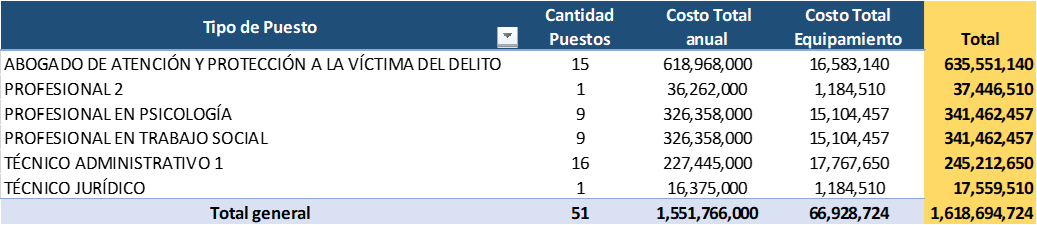 El Consejo Superior, conoció el oficio en sesión 045-2020 del 8 de mayo de 2020, artículo XV, donde dispuso:  “1.) Denegar la solicitud de la máster Sara Arce Moya, Jefa de la Oficina de Atención y Protección a la Víctima de Delito, en virtud de los lineamientos en cuanto a la posibilidad de crecimiento de recursos, impuestos por el Ministerio de Hacienda, así como las directrices institucionales de formulación presupuestaria 2021. 2) La necesidad plateada por la Máster Sara Arce Moya, Jefa de la Oficina de Atención y Protección a la Víctima de Delito, deberá ser propuesta a valoración por el Consejo Superior, tomando en consideración la disponibilidad presupuestaria y de espacios físicos del Programa, por medio de un plan de trabajo o un proyecto.”. (La negrita no pertenece al original) (Ver anexo 2).1.2.- En el siguiente ejercicio presupuestario, la Máster Sara Arce Moya, Jefa de la Oficina de Atención y Protección a la Víctima de Delito, mediante el oficio 93-OAPVD-2021, reitera la solicitud de las 51 plazas para el año 2022, desglosadas de la siguiente forma:La Dirección de Planificación presentó al Consejo Superior el informe 229-PLA-OI-2021, dando respuesta a la gestión planteada, y el órgano superior conoció el informe, en sesión 21-2021 del 12 de marzo del 2021, artículo XXI, y dispuso lo siguiente:Se acordó: Tener por rendido el informe 229-PLA-OI-2021 sobre la respuesta al oficio 93-OAPVD-2021, de la Licda. Sara Arce Moya, Jefa de la Oficina de Atención y Protección a la Víctima de Delito, en el cual solicita 51 plazas para el año 2022, indicando que son para completar los equipos interdisciplinarios según se establece en la Ley y atender las labores administrativas en las Sedes Regionales y la Central, si bien es cierto se visibilizan las necesidades de recurso humano,  se rechaza la solicitud correspondiente, ya que de acuerdo a las limitaciones presupuestarias, no es posible la creación de las plazas. (La negrita no pertenece al original)2.- Requerimiento humano para el presupuesto del 2023 La Máster Sara Arce Moya, en oficio 84-OAPVD-2022 reitera nuevamente la solicitud de las plazas para el periodo presupuestario 2023, según el siguiente detalle:    Tal como se denota, es esta oportunidad adiciona un recurso para la Administración de la Sede Central y además modificó los tipos de puestos de la estructura de personal solicitada para esa oficina, en comparación con el año anterior.Sobre la necesidad de las plazas, la Máster Arce Moya, señala que tiene claridad respecto la situación económica del país, las limitaciones que tiene la institución y las directrices de formulación presupuestaria; sin embargo es responsabilidad como jefatura plantear la gestión, es por todos y todas conocido que el índice de criminalidad ha venido en aumento y en una variedad de conductas tipificadas como delitos, lo que se traduce en una disposición mayor de la ciudadanía a interponer denuncias con altos niveles de amenazas y riesgos para la personas víctima o testigo.Agrega, que en estos últimos años ha realizado la mayor optimización posible del recurso humano, y distribución de personal e indica algunos ejemplos de las acciones realizadas, sin embargo; por más que se intente la espera de las personas usuarias en atenciones que deban darse en disponibilidad se prolonga lo cual afecta el servicio público que se brinda. Adiciona, que lo ha intentado todo, pero al estar los equipos de trabajo incompletos provoca que, en un equipo de 4 personas regional, tres de ellos deban atender los dos programas, atención y protección.Asimismo, solicita se valore el estudio de la estructura organizacional y las cargas de trabajo según lo indicado en las directrices emitidas para esa formulación.  Sobre el presupuesto para la oficina, indica lo siguiente:“Previsión de presupuesto para Oficina de Atención y Protección a la Víctima según ley 8720 Importante mencionar que el legislador con el fin de garantizar la sostenibilidad de este despacho con la creación de ley 8720, estableció como debe dotarse de presupuesto y también el remedio en caso de que no fueran suficientes: “… Artículo 13- Presupuesto para el Programa de protección a víctimas, testigos y demás sujetos intervinientes en el proceso penalDe conformidad con la Ley N. º 8131, Administración Financiera de la República y Presupuestos Públicos, de 18 de setiembre de 2001, el Poder Judicial elaborará e incorporará, a su presupuesto anual, los rubros que correspondan, con el objetivo de financiar el Programa de protección de víctimas y testigos creado en la presente ley. Además, se deberán crear las disposiciones presupuestarias para que el Fondo Especial para la Protección de Víctimas y Testigos destine recursos para su sostenibilidad del Programa de atención integral de las víctimas usuarias de justicia restaurativa. El Ministerio de Hacienda dotará de contenido económico el Programa de protección de víctimas y testigos citado, con los recursos generados mediante la modificación del párrafo cuarto del numeral 1, del inciso c) del artículo 23 de la Ley N.º 7092, Ley del Impuesto sobre la Renta, de 21 de abril de 1988, que se realiza en la presente ley. Cuando los recursos generados por esta modificación sean insuficientes para el buen funcionamiento del Programa de protección de víctimas y testigos, dicho Ministerio estará en la obligación de girar los recursos adicionales necesarios para el buen funcionamiento de dicho Programa. Además, se autoriza a las instituciones públicas para que puedan asistir con recursos económicos en especie, mediante convenios interinstitucionales entre estas y el Poder Judicial, que permitan complementar las acciones de protección de víctimas y testigos. Lo anterior en procura de posibilitar acciones tales como evaluaciones psicológicas, psiquiátricas, médicas especiales, de trabajo social o de cualquier otra índole que se consideren convenientes en virtud de la presente ley (Así reformado por el artículo 54 de la Ley de justicia restaurativa, N° 9582 del 2 de julio del 2018) ...”Sin embargo, de los requerimientos que planteo cada año, con argumentos muy válidos, hasta el momento no se ha provisto de las necesidades en recurso humano ni siquiera en forma gradual, para acercarnos a la meta de poder brindar un servicio público de mejor y mayor calidad, por medio de mecanismos temporales para posteriormente lograr permanencia, como es conocido que ante necesidades urgentes ha funcionado en la institución.”Finalmente, enfatiza, que se ha experimentado un crecimiento en el ingreso de casos, tanto en cantidad y complejidad, por lo que el requerimiento está justificado y es evidente la necesidad de personal para este despacho , pues desde 2017 no se destina ninguna plaza para equipos técnicos ( Trabajo Social, Psicología, criminología y legal), y no se trata de crear nuevos equipos, sino completar los que se tienen desde el 2009, que aún siguen incompletos generando cargas de trabajo desiguales sobre todo para las personas profesionales en derecho, debido a que el proceso penal es el eje sobre el que gira la posibilidad de brindar los otros servicios.En cuanto al área administrativa alega que es necesario reforzar el personal y reajustar los puestos, toda vez que el incremento en tareas y responsabilidades en los últimos años ha crecido.3.- Medidas para la Contención del Gasto en el Poder JudicialLa Corte Plena en la sesión 27-17 del 21 de agosto del 2017, artículo XVI, aprobó el punto primero de las “Medidas de Adopción Inmediata” contenido en el informe de las Medidas para la Contención del Gasto en el Poder Judicial, en los siguientes términos: “No se crearán plazas nuevas, salvo las correspondientes a la implementación de nuevas leyes, debidamente aprobadas por la Asamblea Legislativa, o bien cuenten con un estudio técnico de la Dirección de Planificación, sujeto a la disponibilidad de contenido presupuestario.”.Posteriormente, la Corte Plena en la sesión del 4 de febrero del 2019, conoció el oficio 1417-PLA-2018, del 15 de noviembre de 2018, que fue aprobado en el artículo XIX; donde, se indica que con base en las medidas de contención del gasto emitidas por Corte Plena y citadas anteriormente, la Dirección de Planificación propone las siguientes prioridades en relación con las solicitudes de recurso humano en el periodo presupuestario 2020:	“1. Con el fin de contribuir en la contención del gasto público, se recomienda no crear plazas nuevas y para el proceso de formulación presupuestaria del año 2020, únicamente autorizar el análisis de las plazas extraordinarias aprobadas y ya vigentes para el 2019, esto en el tanto y cuando queden aprobadas en el Presupuesto al 30 de noviembre del año en curso.2. Analizar los requerimientos mínimos y estrictamente necesarios para la implementación de leyes nuevas que estén aprobadas, las cuales se solicitarán como recursos adicionales para la implementación de éstas y no formarán parte del presupuesto ordinario de la Institución. Dependiendo en todos los casos del Ministerio de Hacienda y la Asamblea Legislativa la dotación de los recursos adicionales.”. Este tema fue incorporado dentro de las “Directrices Técnicas para la Elaboración de la Programación Anual de Objetivos y Metas (PAOM) y el Anteproyecto de Presupuesto 2019”, que reza:“O.	Creación de Plazas 2019Corte Plena en sesiones N°27-2017 de 21 de agosto de 2017, artículo XVI, N°28-2017 de 28 de agosto de 2017, artículo XV y N°29-2017 de 4 setiembre de 2017, artículo XVI, aprobó una serie de medidas de contención del gasto en el Poder Judicial, producto de la grave situación fiscal que enfrenta Costa Rica, la cual se ha visto acentuada por problemas de liquidez del Gobierno de la República para hacer frente a sus obligaciones de pago.111.	En lo que respecta a la creación de plazas, la Corte Plena aprobó que no se crearan plazas nuevas, salvo las correspondientes a la implementación de nuevas leyes, debidamente aprobadas por la Asamblea Legislativa, o bien cuenten con un estudio técnico de la Dirección de Planificación, sujeto a la disponibilidad de contenido presupuestario.”.Además, el Ministerio de Hacienda en oficio DM-615-2019 del 10 de abril de 2019, que hace referencia a los esfuerzos realizados con el objetivo de mejorar la deteriorada situación fiscal del país, establece dentro de los límites al gasto público, que: “ En la presente coyuntura, no se autorizará la creación de plazas, ni solicitud de recursos adicionales al monto de gasto presupuestario máximo comunicado, por lo que estas opciones estarán deshabilitadas en el Sistema de Formulación Presupuestaria (SFP).”.Asimismo, en las  Directrices Técnicas para la Formulación del Anteproyecto de Presupuesto 2020 y 2021, se indicó en lo que respecta a la creación de plazas: la Corte Plena aprobó que no se crearán plazas nuevas, salvo las correspondientes a la implementación de nuevas leyes, debidamente aprobadas por la Asamblea Legislativa, o bien cuenten con un estudio técnico de la Dirección de Planificación, sujeto a la disponibilidad de contenido presupuestario,  fundamentado en lo dispuesto por Corte Plena en los citados acuerdos.Por su parte, la Circular Externa 1-2021 sobre la Formulación del Anteproyecto de Presupuesto 2022, comunicó las Directrices Técnicas para la Formulación del Anteproyecto de Presupuesto 2022, aprobadas por el Consejo Superior en la sesión 118-2020, del 10 de diciembre del 2020, que en lo que interesa reza:"T. Creación de Plazas 2022En lo que respecta a la creación de plazas, la Corte Plena aprobó en sesión N° 54-2019 del 18 de diciembre de 2019, artículo único, no crear plazas nuevas y valorar únicamente la condición y continuidad de las plazas extraordinarias existentes. “4.- Solicitud de creación de plazas para el 2023En lo que respecta al ejercicio presupuestario para el próximo año, la Circular Externa 11-2021 “Formulación del Anteproyecto de Presupuesto 2023”, informa sobre las Directrices Técnicas para la Formulación del Anteproyecto de Presupuesto 2023 , aprobadas por el Consejo Superior en la sesión 103-2021, artículo XXV, del 01 de diciembre del 2021, y de manera emiten la reiteración de no crear plazas nuevas y valorar únicamente la condición y continuidad de las plazas extraordinarias existentes.Esta Dirección es consciente de la petición planteada por la oficina solicitante; sin embargo, como órgano técnico debe dar a conocer las limitaciones presupuestarias emitidas en los últimos años, respecto del no crecimiento de plazas en el Poder Judicial, y reiterado, a partir de los oficios del Ministerio de Hacienda DM-0436-2020, Título IV de la Ley 9635 “Fortalecimiento de las Finanzas Públicas”, que establecen como regla fiscal la no autorización para la creación de plazas, ni la solicitud de recursos adicionales al monto de gasto presupuestario máximo comunicado, por lo que estas opciones estarán deshabilitadas en el Sistema de Formulación Presupuestaria (SFP).A pesar de lo expuesto, se procede a poner en conocimiento la solicitud detallada en este informe, a fin de ser analizada por el honorable Consejo Superior, y que determine lo que a bien estime conveniente, según sus competencias, con el impacto presupuestario que conlleva la solicitud presentada por la Jefatura de la Oficina de Atención y Protección a la Víctima de Delito de las 52 plazas solicitadas (no analizado en el fondo por la Dirección de Planificación):IMPACTO ECONÓMICO DE LA CREACIÓN DE LAS 52 PLAZAS SOLICITADAS POR LA OAPVD CON SU EQUIPOFuente: Elaboración propia a partir de los datos suministrados por el Subproceso de Presupuesto y Portafolio de Proyectos1. El costo estimado del recurso humano de 52 plazas para la Oficina de Atención y Protección de Victimas es de ¢1.604.683.0002. Adicionalmente se debe de considerar el equipamiento básico para cada una de estas plazas con un costo estimado de ¢73.770.044.3. En síntesis, se estima que el costo de las 52 plazas seria de ¢1.678.453.045, distribuido de la siguiente forma; en recurso humano ¢1.604.683.000 y en gasto de equipamiento de ¢73.770.044.Atentamente,Licda. Ginethe Retana Ureña, JefaSubproceso de Organización InstitucionalActividadPuestoCantidadCompletar los equipos InterdisciplinariosAbogado de Oficina de Atención a la Víctima 15Completar los equipos InterdisciplinariosProfesional 2 (9 en Psicología y 9 en Trabajo Social)18                                                       Asignación de personal Administrativo en Sedes RegionalesTécnico Administrativo 116Administración Sede CentralProfesional 21Administración Sede CentralTécnico Jurídico1Total51Oficina de Atención y Protección a la Víctima de DelitoOficina de Atención y Protección a la Víctima de DelitoOficina de Atención y Protección a la Víctima de DelitoActividadPuestoCantidadCompletar los equipos técnicos evaluadores y los equipos interdisciplinariosAbogado de Oficina de Atención a la Víctima 15Completar los equipos técnicos evaluadores y los equipos interdisciplinariosProfesional 2 (9 en Psicología y 9 en Trabajo Social)18Asignar personal Administrativo en Sedes RegionalesTécnico Administrativo 116Administración Sede CentralJefatura Administrativa 41Administración Sede CentralAuxiliar Administrativo 11Administración Sede CentralCoordinador de Unidad 31Total52Tipo de PuestoCantidad de PuestosCosto Total AnualCosto Total de EquipoTOTALAbogado de Oficina de Atención a la Víctima15641.115.00015.883.800656.998.800Profesional 2 (en Psicología)9314.829.00018.883.382333.712.382Profesional 2 (en Trabajo Social)9314.829.00018.883.382333.712.382Técnico Administrativo 116240.720.00016.942.720257.662.720Jefatura Administrativa 4144.323.0001.058.92045.381.920Coordinador de Unidad 3136.080.0001.058.92037.138.920Auxiliar Administrativo 1112.787.0001.058.92013.845.920TOTAL GENERAL521.604.683.00073.770.0441.678.453.045ANEXOSANEXOSOficio 84-OAPVD-2022(solicitud de creación de plazas 2023)Acuerdo del Consejo Superior plazas 2021.Acuerdo del Consejo Superior plazas 2022.Directrices Técnicas para la Formulación del Anteproyecto de Presupuesto 2023.Informe 229-PLA-OI-2021sobre solicitud de la OAPVD del 2021